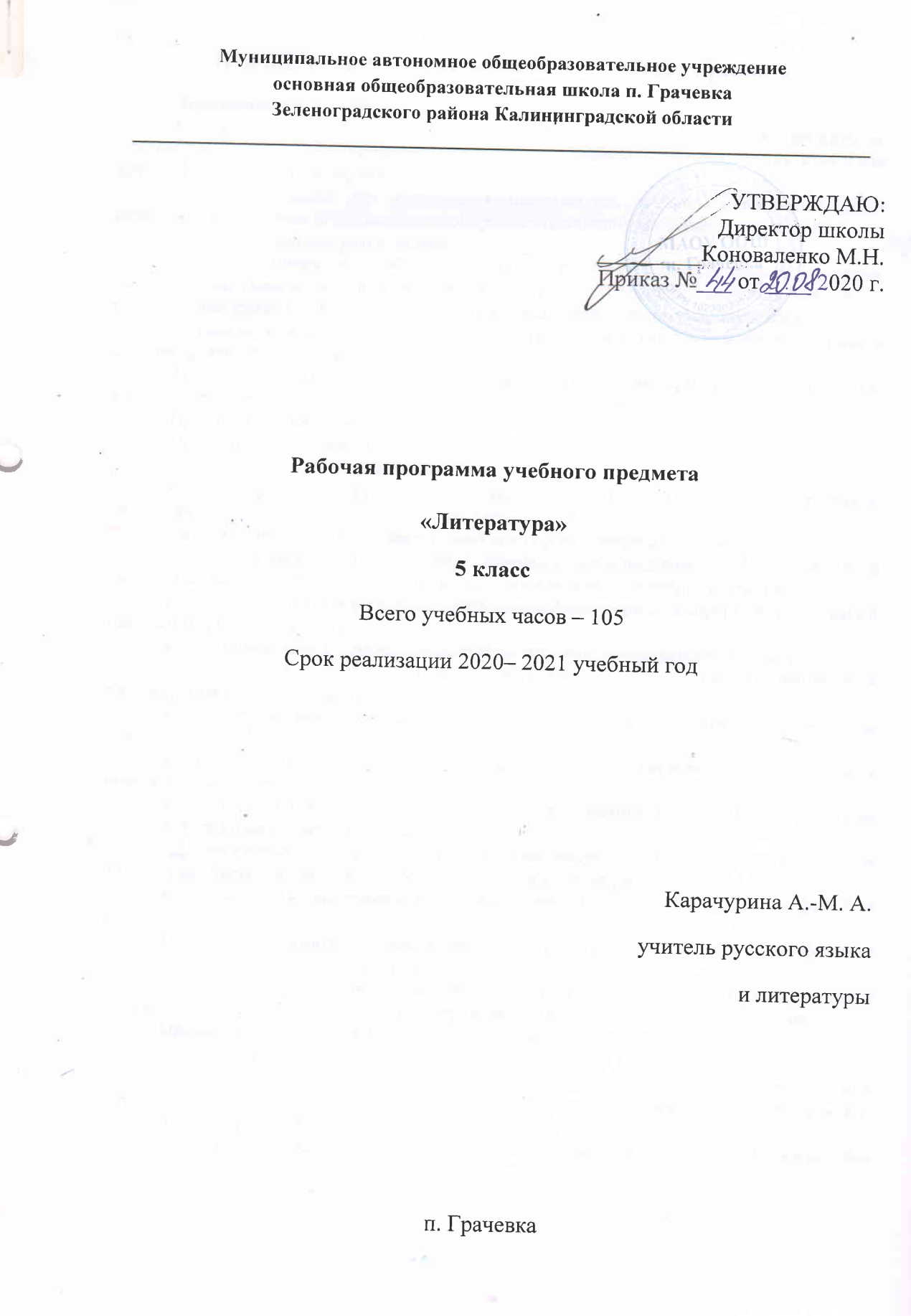 Планируемые результаты освоения учебного предметаЛичностные результаты:1) совершенствование духовно-нравственных качеств личности, воспитание чувства любви к многонациональному Отечеству, уважительного отношения к русской литературе, к культурам других народов;2) использование для решения познавательных и коммуникативных задач различных источников информации (словари, энциклопедии, интернет-ресурсы и др.).Метапредметные результаты:1) умение понимать проблему, выдвигать гипотезу, структурировать материал, подбирать аргументы для подтверждения собственной позиции, выделять причинно-следственные связи в устных и письменных высказываниях, формулировать выводы;2) умение самостоятельно организовывать собственную деятельность, оценивать ее, определять сферу своих интересов;3) умение работать с разными источниками информации, находить ее, анализировать, использовать в самостоятельной деятельности.Предметные результаты:Обучающийся 5 класса научится:«Устное народное творчество»видеть черты русского национального характера в героях русских сказок, видеть чертынационального характера своего народа в героях народных сказок;учитывая жанрово-родовые признаки произведений устного народного творчества, выбирать фольклорные произведения для самостоятельного чтения;целенаправленно использовать малые фольклорные жанры в своих устных и письменных высказываниях;определять с помощью пословицы жизненную/вымышленную ситуацию;выразительно читать сказки, соблюдая соответствующий интонационный рисунок устного рассказывания;пересказывать сказки, чётко выделяя сюжетные линии, не пропуская значимыхкомпозиционных элементов, используя в своей речи характерные для народных сказок художественные приёмы;выявлять в сказках характерные художественные приёмы и на этой основе определять жанровую разновидность сказки;«Древнерусская литература. Русская литература XVIII в. Русская литература XIX—XX вв. Литература народов России. Зарубежная литература»осознанно воспринимать художественное произведение в единстве формы и содержания;воспринимать художественный текст как произведение искусства, послание автора читателю, современнику и потомку;определять для себя актуальную и перспективную цель чтения художественной литературы; выбирать произведения для самостоятельного чтения.Обучающийся 5 класса получит возможность научиться: «Устное народное творчество»сравнивая сказки, принадлежащие разным народам, видеть в них воплощение нравственного идеала конкретного народа (находить общее и различное с идеалом русского и своего народов);рассказывать о самостоятельно прочитанной сказке, обосновывая свой выбор;сочинять сказку (в том числе и по пословице).«Древнерусская литература. Русская литература XVIII в. Русская литература XIX—XX вв. Литература народов России. Зарубежная литература»сопоставлять произведения русской и мировой литературы самостоятельно (или под руководством учителя), определяя линии сопоставления, выбирая аспект для сопоставительного анализа;вести самостоятельную проектно-исследовательскую деятельность и оформлять её результаты в разных форматах (работа исследовательского характера, реферат, проект).Содержание  учебного предмета «Литература», 5 классВведение (1 ч.)Писатели о роли книги в жизни человека и общества. Книга как духовное завещание одного поколения другому. Структурные элементы книги (обложка, титул, форзац, сноски, оглавление); создатели книги (автор, художник, редактор, корректор, наборщик и др.). Учебник литературы и работа с ним.Глава 1. Устное народное творчество (7 ч.)Фольклор - коллективное устное народное творчество.Преображение действительности в духе народных идеалов. Вариативная природа фольклора. Исполнители фольклорных произведений. Коллективное и индивидуальное в фольклоре.Малые жанры фольклора. Детский фольклор (колыбельные песни, пестушки, приговорки, скороговорки, загадки - повторение).Т е о р и я  л и т е р а т у р ы. Фольклор. Устное народное творчество (развитие представлений).Русские народные сказки Сказки как вид народной прозы. Сказки о животных, волшебные, бытовые (анекдотические, новеллистические). Нравоучительный и философский характер сказок. Сказители. Собиратели сказок. (Обзор.)«Царевна-лягушка». Народная мораль в характере и поступках героев. Образ невесты-волшебницы. «Величественная простота, презрение к позе, мягкая гордость собою, недюжинный ум и глубокое, полное неиссякаемой любви сердце, спокойная готовность жертвовать собою ради торжества своей мечты - вот духовные данные ВасилисыПремудрой ...» (М. Горький). Иван Царевич - победитель житейских невзгод. Животные помощники. Особая роль чудесных противников - Бабы-яги, Кощея Бессмертного. Народная мораль в сказке: добро торжествует, зло наказывается. Поэтика волшебной сказки. Связь сказочных формул с древними мифами. Изобразительный характер формул волшебной сказки. Фантастика в волшебной сказке. «Журавль и цапля», «Солдатская шинель» - народные представления о справедливости, добре и зле в сказках о животных и бытовых сказках.Теория литературы. Сказка. Виды сказок (закрепление представлений). Постоянные эпитеты. Гипербола (начальное представление). Сказочные формулы. Вариативность народных сказок (начальные представления). Сравнение.Глава 2. Из русской литературы XVIII - XIX века (47 ч.)Русские басни. Т е о р и я  л и т е р а ту р ы. Роды литературы: эпос, лирика, драма. Жанры литературы (начальные представления).Жанр басни. Истоки басенного жанра (Эзоп, Лафонтен, русские баснописцы XVIII века). (Обзор.) А.П. Сумароков “Кокушка”, И.И. Дмитриев “Муха”.Иван Андреевич Крылов. Краткий рассказ о баснописце (детство, начало литературной деятельности). «Ворона и Лисица», «Волк и Ягненок», «Свинья под Дубом» (на выбор). Осмеяние пороков - грубой силы, жадности, неблагодарности, хитрости и т. д. «Волк на псарне» - отражение исторических событий в басне; патриотическая позиция автора.Рассказ и мораль в басне. Аллегория. Выразительное чтение басен (индивидуальное, по ролям, инсценирование).Т е о р и я  л и т е р а т у р ы. Басня (развитие представлений), аллегория (начальные представления). Понятие об эзоповом языке.Василий Андреевич Жуковский. Краткий рассказ о поэте (детство и начало творчества, Жуковский-сказочник).«Спящая царевна». Сходные и различные черты сказки Жуковского и народной сказки. Герои литературной сказки, особенности сюжета.«Кубок». Благородство и жестокость. Герои баллады.Т е о р и я  л и т е р а т у р ы. Баллада (начальные представления).Александр Сергеевич Пушкин. Краткий рассказ о жизни поэта (детство, годы учения).Стихотворение «Няне» - поэтизация образа няни; мотивы одиночества и грусти, скрашиваемые любовью няни, ее сказками и песнями.«У лукоморья дуб зеленый…». Пролог к поэме «Руслан и Людмила» - собирательная картина сюжетов, образов и событий народных сказок, мотивы и сюжеты пушкинского произведения.«Сказка о мертвой царевне и о семи богатырях» - ее истоки (сопоставление с русскими народными сказками, сказкой Жуковского «Спящая царевна», со сказками братьев Гримм; «бродячие сюжеты»), Противостояние добрых и злых сил в сказке. Царица и царевна, мачеха и падчерица. Помощники царевны. Елисей и богатыри. Соколко. Сходство и различие литературной пушкинской сказки и сказки народной. Народная мораль, нравственность - красота внешняя и внутренняя, победа добра над злом, гармоничность положительных героев. Поэтичность, музыкальность пушкинской сказки.Русская литературная сказкаАнтоний Погорельский. «Черная курица, или Подземные жители». Сказочно-условное, фантастическое и достоверно-реальное в литературной сказке. Нравоучительное содержание и причудливый сюжет произведения.Т е о р и я  л и т е р а т у р ы. Литературная сказка (начальные представления). Стихотворная и прозаическая речь. Ритм, рифма, способы рифмовки. «Бродячие сюжеты» сказок разных народов.Михаил Юрьевич Лермонтов. Краткий рассказ о поэте (детство и начало литературной деятельности, интерес к истории России).«Бородино» - отклик на 25-летнюю годовщину Бородинского сражения (1837). Историческая основа стихотворения. Воспроизведение исторического события устами рядового участника сражения. Мастерство Лермонтова в создании батальных сцен. Сочетание разговорных интонаций с патриотическим пафосом стихотворения.Т е о р и я  л и т е р а т у р ы. Сравнение, гипербола, эпитет (развитие представлений), метафора, звукопись, аллитерация (начальные представления).Николай Васильевич Гоголь. Краткий рассказ о писателе (детство, годы учения, начало литературной деятельности).«Заколдованное место» - повесть из книги «Вечера на хуторе близ Диканьки», Поэтизация народной жизни, народных преданий, сочетание светлого и мрачного, комического и лирического, реального и фантастического.Т е о р и я  л и т е р а т у р ы. Фантастика (развитие представлений). Юмор (развитие представлений).Николай Алексеевич Некрасов. Краткий рассказ о поэте (детство и начало литературной деятельности). «На Волге». Картины природы. Раздумья поэта о судьбе народа. Вера в потенциальные силы народа, лучшую его судьбу.«Есть женщины в русских селеньях…» (отрывок из поэмы «Мороз, Красный нос»). Поэтический образ русской женщины.Стихотворение «Крестьянские дети». Картины вольной жизни крестьянских детей, их забавы, приобщение к труду взрослых. Мир детства - короткая пора в жизни крестьянина. Речевая характеристика персонажей.Т е о р и я   л и т е р а т у р ы. Эпитет (развитие представлений).Иван Сергеевич Тургенев. Краткий рассказ о писателе (детство и начало литературной деятельности).«Муму» - повествование о жизни в эпоху крепостного права. Духовные и нравственные качества Герасима: сила, достоинство, сострадание к окружающим, великодушие, трудолюбие. Немота главного героя - символ немого протеста крепостных крестьян.Т е о р и я   л и т е р а т у р ы. Портрет, пейзаж (начальные представления). Литературный герой (начальные представления).Афанасий Афанасьевич Фет. Краткий рассказ о поэте.Стихотворение «Весенний дождь» - радостная, яркая, полная движения картина весенней природы. Краски, звуки, запахи как воплощение красоты жизни.Лев Николаевич Толстой. Краткий рассказ о писателе (детство, начало литературной деятельности).«Кавказский пленник». Бессмысленность и жестокость национальной вражды. Жилин и Костылин - два разных характера, две разные судьбы. Жилин и Дина. Душевная близость людей из враждующих лагерей. Утверждение гуманистических идеалов.Т е о р и я   л и т е р а т у р ы. Сравнение (развитие понятия). Сюжет (начальное представление).Антон Павлович Чехов. Краткий рассказ о писателе (детство и начало литературной деятельности).«Хирургия» - осмеяние глупости и невежества героев рассказа. Юмор ситуации. Речь персонажей как средство их характеристики.Т е о р и я  л и т е р а т у р ы. Юмор (развитие представлений).Поэты XIX века о Родине и родной природеФ. И. Тютчев. «Зима недаром злится…», «Как весел грохот летних бурь…»,  «Есть в осени первоначальной ... »; А. Н. Плещеев. «Весна» (отрывок); И. С. Никитин. «Утро», «Зимняя ночь в деревне» (отрывок); А. Н. Майков. «Ласточки»; И. З. Суриков. «Зима» (отрывок); А. В. Кольцов. «В степи». Выразительное чтение наизусть стихотворений (по выбору учителя и учащихся).Т е о р и я   л и т е р а ту р ы. Стихотворный ритм как средство передачи эмоционального состояния, настроения.Глава 3. Из литературы XX века (25 ч.)Иван Алексеевич Бунин. Краткий рассказ о писателе (детство и начало литературной деятельности).«В деревне». Восприятие прекрасного. Эстетическое и этическое в рассказе. Кровное родство героев с бескрайними просторами Русской земли, душевным складом песен и сказок, связанных между собой видимыми и тайными силами.Владимир Галактионович Короленко. Краткий рассказ о писателе (детство и начало литературной деятельности).«В дурном обществе». Жизнь детей из благополучной и обездоленной семей. Их общение. Доброта и сострадание героев повести. Образ серого, сонного города. Равнодушие окружающих людей к беднякам. Вася, Валек, Маруся, Тыбурций. Отец и сын. Размышления героев. «Дурное общество» и «дурные дела». Взаимопонимание - основа отношений в семье.Т е о р и я   л и т е р а т у р ы. Портрет (развитие представлений). Композиция литературного произведения (начальные понятия).Павел Петрович Бажов. Краткий рассказ о писателе (детство и начало литературной деятельности).«Медной горы Хозяйка». Реальность и фантастика в сказе. Честность, добросовестность, трудолюбие и талант главного героя. Стремление к совершенному мастерству. Тайны мастерства. Своеобразие языка, интонации сказа.Т е о р и я   л и т е р а т у р ы. Сказ как жанр литературы (начальные представления). Сказ и сказка (общее и различное).Константин Георгиевич Паустовский. Краткий рассказ о писателе. «Теплый хлеб», «Заячьи лапы». Доброта и сострадание, реальное и фантастическое в сказках Паустовского.Самуил Яковлевич Маршак. Краткий рассказ о писателе. Сказки С. Я. Маршака. «Двенадцать месяцев» - пьеса-сказка. Положительные и отрицательные герои. Победа добра над злом - традиция русских народных сказок. Художественные особенности пьесы-сказки.Т е о р и я  л и т е р а т у р ы. Драма как род литературы (начальные представления). Пьеса-сказка.Андрей Платонович Платонов. Краткий рассказ о писателе (детство, начало литературной деятельности).«Никита». Быль и фантастика. Главный герой рассказа, единство героя с природой, одухотворение природы в его воображении - жизнь как борьба добра и зла, смена радости и грусти, страдания и счастья. Оптимистическое восприятие окружающего мира.Т е о р и я  л и т е р а т у р ы. Фантастика в литературном произведении (развитие представлений).Виктор Петрович Астафьев. Краткий рассказ о писателе (детство, начало литературной деятельности). «Васюткино озеро». Бесстрашие, терпение, любовь к природе и ее понимание, находчивость в экстремальных обстоятельствах. Поведение героя в лесу. Основные черты характера героя. «Открытие» Васюткой нового озера. Становление характера юного героя через испытания, преодоление сложных жизненных ситуаций.Т е о р и я  л и т е р а т у р ы. Автобиографичность литературного произведения (начальные представления).«Ради жизни на Земле…»Стихотворные произведения о войне. Патриотические подвиги в годы Великой Отечественной войны.К. М. Симонов. «Майор привез мальчишку на лафете…»; А. Т. Твардовский. «Рассказ танкиста».Война и дети - обостренно трагическая и героическая тема произведений о Великой Отечественной войне.Произведения о Родине и родной природе        И. Бунин. «Помню - долгий зимний вечер ...», Н. Рубцов. «Родная деревня», Дон-Аминадо. «Города и годы».Стихотворные лирические произведения о Родине, родной природе как выражение поэтического восприятия окружающего мира и осмысление собственного мироощущения, настроения. Конкретные пейзажные зарисовки и обобщенный образ России. Сближение образов волшебных сказок и русской природы в лирических стихотворениях.Глава 4. Из зарубежной литературы (13 ч.)Даниель Дефо. Краткий рассказ о писателе.«Робинзон Крузо». Жизнь и необычайные приключения Робинзона Крузо, характер героя (смелость, мужество, находчивость, несгибаемость перед жизненными обстоятельствами). Гимн неисчерпаемым возможностям человека.Ханс Кристиан Андерсен. Краткий рассказ о писателе.«Снежная королева». Символический смысл фантастических образов и художественных деталей в сказке Андерсена. Кай и Герда. Мужественное сердце Герды. Поиски Кая. Помощники Герды (цветы, ворон, олень, Маленькая разбойница и др.). Снежная королева и Герда - противопоставление красоты внутренней и внешней. Победа добра, любви и дружбы.Марк Твен. Краткий рассказ о писателе.«Приключения Тома Сойера». Том и Гек. Дружба мальчиков. Игры, забавы, находчивость, предприимчивость. Черты характера Тома, раскрывшиеся в отношениях с друзьями. Том и Бекки, их дружба. Внутренний мир героев М. Твена. Причудливое сочетание реальных жизненных проблем и игровых приключенческих ситуаций.Изобретательность в играх - умение сделать окружающий мир интересным.Джек Лондон. Краткий рассказ о писателе. «Сказание о Кише» - сказание о взрослении подростка, вынужденного добывать пищу, заботиться о старших. Уважение взрослых. Характер мальчика - смелость, мужество, изобретательность, смекалка, чувство собственного достоинства - опора в труднейших жизненных обстоятельствах. Мастерство писателя в поэтическом изображении жизни северного народа.Э. Сетон-Томпсон. Краткий рассказ о творчестве писателя. “Арно”. Произведения о животных.Глава 5. Современная зарубежная и отечественная литература (12 ч.)Ульф Старк. Краткий рассказ о писателе. “Умеешь ли ты свистеть, Йоханна?” Отношение между детьми и старшим поколением. Нравственные уроки.Ая Эн. Краткий рассказ о писателе. “Как растут елочные шары, или Моя встреча с дедом Морозом”. Рассказ в рассказе. Совсем не научная детская фантастика. Реальность и волшебство в произведении.Писатели улыбаются Юлий Ким. Краткий рассказ о поэте и его творчестве. “Рыба-кит”. Юмор в поэзии.Т е о р и я  л и т е р а т у р ы. Юмор (развитие понятия).Заключительные уроки Общая характеристика ВПМ «Живое слово» Составляющей программы по литературе в 5 классе является внутрипредметный модуль «Живое слово» (26 часов). Программа модуля направлена на формирование читательской компетенции в целом. Особенностью программы является усиление связи произведений литературы с другими видами искусства: оценка иллюстраций к произведениям, сопоставление произведений художественной литературы и произведений живописи, музыки. Знакомясь с идейным содержанием литературного произведения, ученик ближе знакомится с ценностями человеческой цивилизации и пытается определить свое место в современном мире. Цели изучения внутрипредметного модуля «Живое слово»: развитие художественно-творческих и познавательных способностей, эмоциональной отзывчивости; воспитание эстетического отношения к искусству; обогащение нравственного опыта школьников. Задачи: приобретение знаний по чтению и анализу художественных произведений с привлечением базовых литературоведческих понятий и необходимых сведений по истории литературы; овладение способами беглого и выразительного чтения вслух художественных и учебных текстов, в том числе и чтению наизусть; устного пересказа небольшого отрывка, главы, повести, рассказа, сказки, свободному владению монологической и диалогической речью в объеме изучаемых произведений; научиться развернутому ответу на вопрос, рассказу о литературном герое, характеристике героя; освоение лингвистической, культурологической и коммуникативной компетенциями.Тематическое планирование с указанием количества часов, отводимых на освоение каждой темы№ урокаТемараздела, урокаКоличествочасовТема ВПМВведение (1 ч.)Введение (1 ч.)Введение (1 ч.)Введение (1 ч.)1К читателям. Книга в жизни человека. Учебник литературы и работа с ним. ВПМ1 «Живое слово»1ВПМ1 «Живое слово»Глава 1. Устное народное творчество (7 ч.)Глава 1. Устное народное творчество (7 ч.)Глава 1. Устное народное творчество (7 ч.)Глава 1. Устное народное творчество (7 ч.)2Фольклор – коллективное устное народное творчество13Русские народные сказки. Сказки как вид народной прозы. Виды сказок14Волшебная сказка «Царевна-лягушка».  ВПМ2 «Живое слово»1ВПМ2 «Живое слово»5Сказки о животных. «Журавль и цапля». Бытовая сказка «Солдатская шинель». Народное представление о справедливости, добре и зле.  ВПМ3 «Живое слово»1ВПМ3 «Живое слово»6Вводный контроль17Проект. Художники-иллюстраторы сказок.18Контрольная работа № 11Глава 2. Из русской литературы XVIII – XIX вв.  (47 ч.)Глава 2. Из русской литературы XVIII – XIX вв.  (47 ч.)Глава 2. Из русской литературы XVIII – XIX вв.  (47 ч.)Глава 2. Из русской литературы XVIII – XIX вв.  (47 ч.)9Русские басни. Жанр басни. Истоки басенного жанра (Эзоп, Лафонтен, русские баснописцы ХVIII века). (Обзор).  ВПМ4 «Живое слово»1ВПМ4 «Живое слово»10А. П. Сумароков. «Кокушка»  ВПМ5 «Живое слово»1ВПМ5 «Живое слово»11И. И. Дмитриев «Муха».  ВПМ6 «Живое слово»1ВПМ6 «Живое слово»12Иван Андреевич Крылов. Краткий рассказ о баснописце (детство, начало литературной деятельности).113-14«Ворона и Лисица», «Волк и Ягненок», «Свинья под дубом». Осмеяние пороков — грубой силы, жадности, неблагодарности, хитрости и т. д.  ВПМ7 «Живое слово»2ВПМ7 «Живое слово»15«Волк на псарне» – отражение исторических событий в басне; патриотическая позиция автора116Художественный проект «Герои басен И.А. Крылова в иллюстрациях»117В.А. Жуковский. «Кубок». Понятие о балладе.  ВПМ8 «Живое слово»1ВПМ8 «Живое слово»18В.А. Жуковский. «Спящая царевна». 119А.С. Пушкин. Стихотворение «Няне».120А.С. Пушкин. «У лукоморья дуб зелёный…».  ВПМ9 «Живое слово»1ВПМ9 «Живое слово»21-22А.С. Пушкин. «Сказка о мёртвой царевне и о семи богатырях» и другие сказки.  ВПМ10 «Живое слово»2ВПМ10 «Живое слово»23Контрольная работа № 2124Добро и зло в сказках и реальной жизни.125-26Русская литературная сказка. Понятие о литературной сказке. Антоний Погорельский. «Чёрная курица, или Подземные жители».  ВПМ11 «Живое слово»2ВПМ11 «Живое слово»27Антоний Погорельский. «Чёрная курица, или Подземные жители».128М.Ю. Лермонтов. «Бородино». ВПМ12 «Живое слово»1ВПМ12 «Живое слово»29М.Ю. Лермонтов. «Бородино».130Внеклассное чтение. М.Ю. Лермонтов. «Ашик-Кериб».131Н.В. Гоголь. «Вечера на хуторе близ Диканьки». «Заколдованное место». ВПМ13 «Живое слово»1ВПМ13 «Живое слово»32-33Поэтизация народной жизни, народных преданий, сочетание светлого и мрачного, комического и лирического, реального и фантастического в повести Н.В. Гоголя «Заколдованное место».  ВПМ14 «Живое слово»2ВПМ14 «Живое слово»34Внеклассное чтение.  Н.В. Гоголь «Ночь перед Рождеством»135Фантастические картины «Вечеров на хуторе близ Диканьки» в иллюстрациях.136Н.А. Некрасов. «Крестьянские дети».  ВПМ15 «Живое слово»1ВПМ15 «Живое слово»37Н.А. Некрасов. «Есть женщины в русских селеньях…» (отрывок из поэмы «Мороз, Красный нос»).  ВПМ16 «Живое слово»1ВПМ16 «Живое слово»38И.С. Тургенев. «Муму». Реальная основа рассказа.  ВПМ17 «Живое слово»1ВПМ17 «Живое слово»39И.С. Тургенев. «Муму». Развитие представлений о литературном герое, портрете и пейзаже.140И.С. Тургенев. «Муму». Нравственное преображение Герасима. Немота главного героя – символ немого протеста крепостных141Промежуточный контроль142Словесные портреты и пейзажи в рассказе «Муму» глазами книжных графиков143Контрольная работа № 3144А.А. Фет. «Весенний дождь».  ВПМ18 «Живое слово»1ВПМ18 «Живое слово»45-46Л.Н. Толстой. «Кавказский пленник». Бессмысленность и жестокость национальной вражды.  ВПМ19 «Живое слово»2ВПМ19 «Живое слово»47Л.Н. Толстой. «Кавказский пленник». Жилин и Дина.148Жилин и Костылин – два характера, две судьбы.149Контрольная работа № 4150-51А.П. Чехов. «Хирургия» и другие рассказы (для внеклассного чтения). Развитие понятия о юморе. Понятие о речевой характеристике персонажей.  ВПМ20 «Живое слово»2ВПМ20 «Живое слово»52Юмористические рассказы А.П. Чехова в иллюстрациях.  День проектов153-55Русские поэты XIX века о Родине и родной природе. Ф.И. Тютчев. «Зима недаром злится…», «Как весел грохот летних бурь…», «Есть в осени первоначальной…» А.В. Кольцов «В степи». А.Н. Майков «Ласточки». И.С. Никитин «Утро», «Зимняя ночь в деревне» (отрывок). И.З. Суриков «Зима» (отрывок). А.Н. Плещеев «Весна» (отрывок).  ВПМ21 «Живое слово»3ВПМ21 «Живое слово»Глава 3. Из литературы XX века (25 ч.)Глава 3. Из литературы XX века (25 ч.)Глава 3. Из литературы XX века (25 ч.)Глава 3. Из литературы XX века (25 ч.)56-57И.А. Бунин «В деревне».  ВПМ22 «Живое слово»2ВПМ22 «Живое слово»58В.Г. Короленко. «В дурном обществе». Гуманистический пафос произведения.  ВПМ23 «Живое слово»1ВПМ23 «Живое слово»59В.Г. Короленко. «В дурном обществе». Мир детей и мир взрослых. Контрасты судеб героев.  ВПМ24 «Живое слово»1ВПМ24 «Живое слово»60В.Г. Короленко. «В дурном обществе». Особенности и роль портрета и пейзажа в повести161Контрольная работа № 5162-63П.П. Бажов. «Медной горы Хозяйка». Реальность и фантастика.  Честность, добросовестность, трудолюбие и талант главного героя сказа «Медной горы Хозяйка». Стремление к совершенному мастерству.  ВПМ25 «Живое слово»2ВПМ25 «Живое слово»64-65К.Г. Паустовский. «Тёплый хлеб». Тема и проблема произведения, герои литературной сказки.  ВПМ26 «Живое слово»2ВПМ26 «Живое слово»66К.Г. Паустовский. «Тёплый хлеб». Доброта и сострадание, реальное и фантастическое в сказке.167Промежуточный контроль168С.Я. Маршак. «Двенадцать месяцев». Особенности драмы как рода литературы.  ВПМ27 «Живое слово»1ВПМ26 «Живое слово»69С.Я. Маршак. «Двенадцать месяцев». Положительные и отрицательные герои пьесы-сказки. Победа добра над злом – традиция русских народных сказок. Зло и добро в пьесе.170Контрольная работа № 6171-72А.П. Платонов. «Никита». Единство героя с природой. Быт и фантастика.  Особенности мировосприятия главного героя рассказа.  ВПМ28 «Живое слово»2ВПМ28 «Живое слово»73-74.П. Астафьев. «Васюткино озеро». Автобиографичность рассказа.  ВПМ29 «Живое слово»2ВПМ29 «Живое слово»75В.П. Астафьев. «Васюткино озеро». Человек и природа в рассказе.176-77«Ради жизни на земле…». К.М. Симонов. «Майор привёз мальчишку на лафете…». А.Т. Твардовский. «Рассказ танкиста».  ВПМ 30 «Живое слово»2ВПМ 30 «Живое слово»78-79Русские поэты XX века о Родине и родной природе. И.А. Бунин «Помню – долгий зимний вечер…»; Дон-Аминадо «Города и годы»; Н. Рубцов «Родная деревня».280Контрольная работа № 71Глава 4. Из зарубежной литературы  (13 ч.)Глава 4. Из зарубежной литературы  (13 ч.)Глава 4. Из зарубежной литературы  (13 ч.)Глава 4. Из зарубежной литературы  (13 ч.)81-82Д. Дефо. «Робинзон Крузо».283-84Г.Х. Андерсен. «Снежная королева». Соотношение реального и фантастического в сказочном мире писателя.  ВПМ 31 «Живое слово»2ВПМ 31 «Живое слово»85М. Твен. «Приключения Тома Сойера». Дружба Тома и Гека и их внутренний мир.186М. Твен. «Приключения Тома Сойера». Жизнь и заботы Тома Сойера.187Контрольная работа № 8188Джек Лондон. «Сказание о Кише» – повествование о взрослении подростка. Характер мальчика – смелость, мужество.189Джек Лондон. «Сказание о Кише» – повествование о взрослении подростка. Характер мальчика – смелость, мужество.190-91Проект. Памятники литературным героям292-93Э. Сетон-Томпсон. “Арно”. Произведения о животных.2Глава 5. Современная зарубежная и отечественная литература (12 ч.)Глава 5. Современная зарубежная и отечественная литература (12 ч.)Глава 5. Современная зарубежная и отечественная литература (12 ч.)Глава 5. Современная зарубежная и отечественная литература (12 ч.)94Ульф Старк. Краткий рассказ о писателе. “Умеешь ли ты свистеть, Йоханна?” Отношение между детьми и старшим поколением. Нравственные уроки.  ВПМ 32 «Живое слово»1ВПМ 32 «Живое слово»95Ульф Старк. Краткий рассказ о писателе. “Умеешь ли ты свистеть, Йоханна?” Отношение между детьми и старшим поколением. Нравственные уроки.196Ая эН. Краткий рассказ о писателе. “Как растут елочные шары, или Моя встреча с дедом Морозом”. Рассказ в рассказе. Совсем не научная детская фантастика. Реальность и волшебство в произведении.197Ая эН. Краткий рассказ о писателе. “Как растут елочные шары, или Моя встреча с дедом Морозом”. Рассказ в рассказе. Совсем не научная детская фантастика. Реальность и волшебство в произведении198Юлий Ким. Краткий рассказ о поэте и его творчестве. “Рыба-кит”. Юмор в поэзии.199Промежуточная аттестация1100-101Проект. Литературные места России.2102Урок внеклассного чтения. Моя любимая книга.1103Путешествие по стране Литературии.1104Путешествие по стране Литературии.1105Заключительный урок. Список литературы на лето.1ИтогоИтого10532